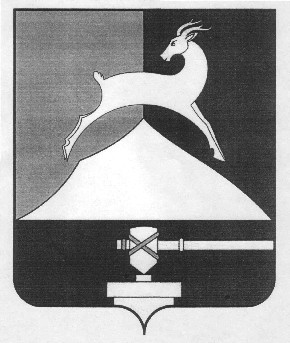 Администрация Усть-Катавского городского округаЧелябинской областиПОСТАНОВЛЕНИЕОт 17.10.2016г.               				                                       № 1250           На основании Решения Собрания депутатов Усть-Катавского городского округа № 195 от 25.12.2015г. «О бюджете Усть-Катавского городского округа на 2016 год», № 3 от 22.01.2016г. «О внесении изменений в бюджет Усть-Катавского городского округа на 2016 год» Уставом Усть-Катавского городского округа, с целью повышения качества жизни населения Усть-Катавского городского округа за счет использования информационных и коммуникационных технологий,администрация Усть-Катавского городского округа  ПОСТАНОВЛЯЕТ:            1. Внести в постановление администрации Усть-Катавского городского округа от 25.12.2013г. № 1852 «Об утверждении муниципальной программы «Развитие образования в  Усть-Катавском городском округе на 2014-2016 годы» следующие изменения и дополнения:            1.1. В паспорте муниципальной программы «Развитие образования в Усть-Катавском городском округе на 2014 – 2016 годы» раздел «Объемы бюджетных ассигнований муниципальной программы» читать в следующей редакции:«Общий объем финансирования мероприятий Программы в 2014 – 2016 годах составит 453 896,42 тыс. рублей, в том числе:ОБ – 300 314,91 тыс. рублей,  МБ -  153 581,51 тыс. рублей. В 2014 году – 176 595,33 тыс. рублей: ОБ – 139 121,27 тыс. рублей, МБ -   37 474,06 тыс. рублей.В 2015 году – 74 956,12 тыс. рублей: ОБ – 0, МБ – 74 956,12 тыс. рублей.В 2016 году – 202 344,97 тыс. рублей: ОБ – 161 193,64 тыс.рублей, МБ -  41 151,33  тыс. рублей».           1.2. Приложение 1 к муниципальной программе «Развитие образования в Усть-Катавском городском округе на 2014 – 2016 годы» План мероприятий муниципальной программы на 2016 год читать в новой редакции (Приложение 1).           1.3. Приложение 3 к муниципальной программе «Развитие образования в Усть-Катавском городском округе на 2014 – 2016 годы» Ресурсное обеспечение муниципальной программы «Развитие образования в Усть-Катавском городском округе на 2014-2016 годы» читать в новой редакции (Приложение).           1.4. Приложение 4 к муниципальной программе «Развитие образования в Усть-Катавском городском округе на 2014 – 2016 годы» Финансово-экономическое обоснование муниципальной программы «Развитие образования в Усть-Катавском городском округе на 2014-2016 годы» читать в новой редакции (Приложение).            2. Общему отделу администрации Усть-Катавского городского округа (О.Л.Толоконниковой) обнародовать данное постановление на информационном стенде и разместить на официальном сайте администрации Усть-Катавского городского округа.            3. Контроль за исполнением данного постановления возложить на первого заместителя главы Усть–Катавского городского округа по вопросам социально-культурной политики, охраны здоровья населения С.Н.Пульдяева. Исполняющий обязанностиГлавы Усть-Катавского городского округа                              С.Н.Пульдяев                 ПРИЛОЖЕНИЕ 1 к Постановлению администрации  Усть-Катавского городского округаот 17.10.2016г.   № 1250ПРИЛОЖЕНИЕ 1 к муниципальной программе «Развитие  образования в Усть-Катавском городском округе на 2014-2016 годы»ПРИЛОЖЕНИЕ 3 к муниципальной программе «Развитие  образования в Усть-Катавском городском округе на 2014-2016 годы» в редакции Постановления администрации  Усть-Катавского городского округа                                                                                                                                                                                                                                                           от 17.10.2016 г.   № 1250Ресурсное обеспечение муниципальной программы «Развитие  образования в Усть-Катавском городском округе на 2014-2016 годы»О внесении изменений в постановление администрации Усть-Катавского городского округа от 25.12.2013г. № 1852 «Об утверждении муниципальной программы «Развитие образования в  Усть-Катавском городском округе на 2014-2016 годы»План  мероприятий муниципальной программы«Развитие образования в Усть-Катавском городском округе на 2014  - 2016 годы»№ппНаименование мероприятийПланируемый объём финансирования на 2016 год (тыс.руб.)Планируемый объём финансирования на 2016 год (тыс.руб.)Планируемый объём финансирования на 2016 год (тыс.руб.)Планируемый объём финансирования на 2016 год (тыс.руб.)Планируемый объём финансирования на 2016 год (тыс.руб.)Статья экономической классификации (КОСГУ)Исполнитель ГРБС, РБС, ПБСЦелевое назначение (раздел, подраздел, целевая статья, вид расходов) согласно функционального классификатораПримечание№ппНаименование мероприятийПланируемый объём финансирования на 2016 год (тыс.руб.)Планируемый объём финансирования на 2016 год (тыс.руб.)Планируемый объём финансирования на 2016 год (тыс.руб.)Планируемый объём финансирования на 2016 год (тыс.руб.)Планируемый объём финансирования на 2016 год (тыс.руб.)Статья экономической классификации (КОСГУ)Исполнитель ГРБС, РБС, ПБСЦелевое назначение (раздел, подраздел, целевая статья, вид расходов) согласно функционального классификатораПримечание№ппНаименование мероприятийВСЕГОФедеральныйбюджетОбластнойбюджетБюджет городского округаВнебюджетные средстваСтатья экономической классификации (КОСГУ)Исполнитель ГРБС, РБС, ПБСЦелевое назначение (раздел, подраздел, целевая статья, вид расходов) согласно функционального классификатораПримечание1.Поддержка и развитие профессионального мастерства педагогических работниковПоддержка и развитие профессионального мастерства педагогических работниковПоддержка и развитие профессионального мастерства педагогических работниковПоддержка и развитие профессионального мастерства педагогических работниковПоддержка и развитие профессионального мастерства педагогических работниковПоддержка и развитие профессионального мастерства педагогических работниковПоддержка и развитие профессионального мастерства педагогических работниковПоддержка и развитие профессионального мастерства педагогических работниковПоддержка и развитие профессионального мастерства педагогических работниковПоддержка и развитие профессионального мастерства педагогических работников1.1.Участие педагогов в муниципальных, областных и во Всероссийских конкурсах работников образования (Учитель года)3,3120,033,123,3120,033,122902262904200709 12 0 30 00000 2440709 12 0 30 00000 2440709 12 0 30 00000 3501.2.Проведение конкурса «Педагог года в дошкольном образовании» в порядке, установленном Губернатором Челябинской области (муниципальный этап)3,1420,23,1420,22902904200709 12 0 30 00000 2440709 12 0 30 00000 3501.3.Участие в областном конкурсе «Педагог года в дошкольном образовании» 15,515,52264200709 12 0 30 00000 2441.4.Проведение августовской конференции и Дня Учителя педагогических работников Усть-Катавского городского округа20,4410,5020,4410,502903404200709 12 0 30 00000 2440709 12 0 30 00000 2441.5.Проведение муниципальных конкурсов профессионального мастерства «Педагогический дебют», «Самый классный классный»25,202,4812,6514,025,202,4812,6514,02262902902414200709 12 0 30 00000 2440709 12 0 30 00000 2440709 12 0 30 00000 3500709 12 0 30 00000 622Итого по направлению180,54180,542.Развитие системы поддержки одаренных детей и талантливой молодежиРазвитие системы поддержки одаренных детей и талантливой молодежиРазвитие системы поддержки одаренных детей и талантливой молодежиРазвитие системы поддержки одаренных детей и талантливой молодежиРазвитие системы поддержки одаренных детей и талантливой молодежиРазвитие системы поддержки одаренных детей и талантливой молодежиРазвитие системы поддержки одаренных детей и талантливой молодежиРазвитие системы поддержки одаренных детей и талантливой молодежиРазвитие системы поддержки одаренных детей и талантливой молодежиРазвитие системы поддержки одаренных детей и талантливой молодежи2.1.Участие победителей и призеров в международных, всероссийских, областных олимпиадах школьников по общеобразовательным предметам 3,9630,03,9630,02902904200709 12 0 30 00000 2440709 12 0 30 00000 1132.2.Участие обучающихся в городских, областных и во всероссийских массовых мероприятиях 19,0620,9484,97230,038,555,03,016,538,932,519,0620,9484,97230,038,555,03,016,538,932,52222262903103402222262902902414200709 12 0 30 00000 2440709 12 0 30 00000 2440709 12 0 30 00000 2440709 12 0 30 00000 2440709 12 0 30 00000 2440709 12 0 30 00000 1120709 12 0 30 00000 1120709 12 0 30 00000 1230709 12 0 30 00000 3500709 12 0 30 00000 6222.3.Создание и выпуск детско-юношеской газеты «БУМ»68,568,52264200709 12 0 30 00000 2442.4.Участие воспитанников ДМШ в международных, всероссийских, областных конкурсах40,040,02904190709 12 0 30 00000 200Итого по направлению601,91601,913.Поддержка и развитие учреждений  общего, коррекционного и дополнительного образованияПоддержка и развитие учреждений  общего, коррекционного и дополнительного образованияПоддержка и развитие учреждений  общего, коррекционного и дополнительного образованияПоддержка и развитие учреждений  общего, коррекционного и дополнительного образованияПоддержка и развитие учреждений  общего, коррекционного и дополнительного образованияПоддержка и развитие учреждений  общего, коррекционного и дополнительного образованияПоддержка и развитие учреждений  общего, коррекционного и дополнительного образованияПоддержка и развитие учреждений  общего, коррекционного и дополнительного образованияПоддержка и развитие учреждений  общего, коррекционного и дополнительного образованияПоддержка и развитие учреждений  общего, коррекционного и дополнительного образования3.1.Предоставление субсидий АОУ на иные цели 1 776,081 358,10702 12 0 40 00000- обеспечение питанием детей из малообеспеченных семей и детей с нарушениями обучающихся в муниципальных (автономных) общеобразовательных учреждениях417,98417,980702 12 0 40 05500 Безвозмездное перечисление государственным и муниципальным организациям417,98417,980702 12 0 40 05500 622- приобретение телевизора в связи с 30-летием  МАОУ СОШ № 5 30,030,00702 12 0 40 42100- приобретение посудомоечной машины МАОУ СОШ № 5100,0100,0Безвозмездное перечисление государственным и муниципальным организациям 130,0130,02414200702 12 0 40 42100 622- обеспечение питанием детей из малообеспеченных семей и детей с нарушениями обучающихся в муниципальных общеобразовательных учреждениях 1 228,101 228,100702 12 0 40  S5500Безвозмездное перечисление государственным и муниципальным организациям 1 228,101 228,102414200702 12 0 40  S5500 6223.2.Финансовое обеспечение муниципального задания на оказание муниципальных услуг (выполнение работ):15 926,186 000,009 926,180702 12 0 70 00000-предоставление субсидий  автономным учреждениям на финансовое обеспечение выполнения муниципального задания на оказание муниципальной услуги «Предоставление общедоступного и бесплатного начального, общего, основного общего, среднего общего образования по основным образовательным программам»9 926,189 926,180702 12 0 70 42100Безвозмездное перечисление государственным и муниципальным организациям9 873,389 873,382414200702 12 0 70 42100 621Безвозмездное перечисление государственным и муниципальным организациям (шахматный всеобуч)52,852,8-частичное финансирование расходов за счет средств областного бюджета на выплату заработной  платы работниками муниципальных автономных учреждений 6 000,006 000,000702 12 0 70 71680Безвозмездное перечисление государственным и муниципальным организациям6 000,006 000,002414200702 12 0 70 71680 6213.3.Обеспечение деятельности (оказание услуг) подведомственных казенных учреждений (школы)16 251,8216 251,82 0702 12 0 99 42100Заработная плата1 072,671 072,672114200702  12 0 99 42100 111 Прочие выплаты204,59204,592124200702  12 0 99  42100 112Начисления на выплаты по оплате труда323,95323,952134200702  12 0 99 42100 119Услуги связи335,07335,072214200702  12 0 99 42100 242Работы, услуги по содержанию имущества61,5861,582254200702  12 0 99 42100 242Прочие работы, услуги238,65238,652264200702  12 0 99 42100 242Увеличение стоимости основных средств1,381,383104200702  12 0 99 42100 242Коммунальные услуги8 369,968 369,962234200702  12 0 99 42100 244Работы, услуги по содержанию имущества708,85708,852254200702  12 0 99 42100 244Прочие работы, услуги1 309,341 309,342264200702  12 0 99  42100 244Прочие расходы19,3819,382904200702  12 0 99 42100 244Увеличение стоимости основных средств263,66263,663104200702  12 0 99 42100 244Увеличение стоимости материальных запасов2 035,832 035,833404200702  12 0 99 42100 244Прочие расходы1 250,611 250,612904200702  12 0 99 42100 851Прочие расходы22,9122,912904200702  12 0 99 42100 852Прочие расходы33,4033,402904200702  12 0 99 42100 8533.4.Обеспечение продуктами питания детей из малообеспеченных семей и детей с нарушениями здоровья, обучающихся в общеобразовательных организациях за счет средств областного бюджета125,9125,90702 12 0 99 05500Прочие работы, услуги125,9125,92264200702  12 0 99 05500 2443.5.Обеспечение продуктами питания детей дошкольного возраста (при школах)1 284,461 284,460702 12 0 99 42100Увеличение стоимости материальных запасов629,15629,153404200702  12 0 99 42100 244Увеличение стоимости материальных запасов655,32655,323404200702  12 0 99 42100 244Доп. ФК 2003.6.Обеспечение продуктами питания детей из малообеспеченных семей и детей с нарушениями здоровья, обучающихся в муниципальных общеобразовательных организациях1 881,21 881,20702 12 0 99 S5500Прочие работы, услуги1 570,71 570,72264200702 12 0 99  S5500 244Увеличение стоимости материальных запасов 310,5310,53404200702 12 0 99  S5500 2443.7.Обеспечение деятельности (оказание услуг) подведомственных казенных учреждений (муниципальных организаций дополнительного образования)2 404,682 404,680702  12 0 99 42300Заработная плата1 204,091 204,092114200702  12 0 99 42300 111Прочие выплаты81,081,02124200702  12 0 99 42300 112Начисления на выплаты по оплате труда363,63363,632134200702  12 0 99 42300 119Услуги связи46,1346,132214200702  12 0 99 42300 242Работы, услуги по содержанию имущества7,007,002254200702  12 0 99 42300 242Прочие работы, услуги94,7494,742264200702  12 0 99 42300 242Коммунальные услуги122,75122,752234200702  12 0 99 42300 244Работы, услуги по содержанию имущества62,4962,492254200702  12 0 99 42300 244Прочие работы, услуги288,96288,962264200702  12 0 99 42300 244Увеличение стоимости основных средств6,116,113104200702  12 0 99 42300 244Увеличение стоимости материальных запасов25,525,53404200702  12 0 99 42300 244Прочие расходы96,0896,082904200702  12 0 99 42300 851Прочие расходы6,186,182904200702  12 0 99 42300 852Прочие расходы0,000080,000082904200702  12 0 99 42300 8533.8.Обеспечение деятельности (оказание услуг) подведомственных казенных учреждений (муниципальное общеобразовательное учреждение для обучающихся с ограниченными возможностями здоровья)1 694,291 694,290702 12 0 99 43300Заработная плата115,51115,512114200702 12 0 99 43300 111Прочие выплаты16,016,02124200702 12 0 99 43300 112Начисления на выплаты по оплате труда34,8834,882134200702 12 0 99 43300 119Услуги связи34,6734,672214200702 12 0 99 43300 242Работы, услуги по содержанию имущества8,08,02254200702 12 0 99 43300 242Прочие работы, услуги6,46,42264200702 12 0 99 43300 242Коммунальные услуги816,9816,92234200702 12 0 99 43300 244Работы, услуги по содержанию имущества74,8074,802254200702 12 0 99 43300 244Прочие работы, услуги100,77100,772264200702 12 0 99 43300 244Увеличение стоимости основных средств27,9927,993104200702 12 0 99 43300 244Увеличение стоимости материальных запасов70,7870,783404200702 12 0 99 43300 244Прочие расходы383,15383,152904200702 12 0 99 43300  851 Прочие расходы4,424,422904200702 12 0 99 43300  852Прочие расходы0,0290,0292904200702 12 0 99 43300  8533.9.Частичное финансирование расходов за счет средств областного бюджета на выплату заработной платы работникам муниципальных казенных учреждений 23 400,0023 400,000702 12 0 99 71680Заработная плата 17 972,35 17 972,352114200702 12 0 99 71680 111Начисления на выплаты по оплате труда 5 427,65 5 427,652134200702 12 0 99 71680 1193.10.Обеспечение государственных гарантий реализации прав на получение  общедоступного и бесплатного дошкольного, начального общего, основного общего, среднего общего образования и обеспечение дополнительного образования детей в муниципальных общеобразовательных организациях для обучающихся с ограниченными возможностями здоровья8354,708354,700702 12 0 ГП 82900Заработная плата5 916,285 916,282114200702 12 0 ГП 82900 111Начисления на выплаты по оплате труда1 786,721 786,722134200702 12 0 ГП 82900 119Прочие работы, услуги (организация питания)626,5626,52264200702 12 0 ГП 82900 244Увеличение стоимости основных средств25,225,23104200702 12 0 ГП 82900 2443.9.Обеспечение государственных гарантий реализации прав на получение  общедоступного и бесплатного дошкольного, начального общего, основного общего, среднего общего образования и обеспечение дополнительного образования детей в муниципальных общеобразовательных организациях64 752,0664 752,060702 12 0 ГП 88900Заработная плата49 177,8549 177,852114200702 12 0 ГП 88900 111Начисления на выплаты по оплате труда14 851,7114 851,712134200702 12 0 ГП 88900 119Увеличение стоимости основных средств182,15182,153104200702 12 0 ГП 88900 242Увеличение стоимости основных средств540,35540,353104200702 12 0 ГП 88900 2443.10.Обеспечение государственных гарантий реализации прав на получение  общедоступного и бесплатного дошкольного, начального общего, основного общего, среднего общего образования и обеспечение дополнительного образования детей в муниципальных общеобразовательных организациях44 432,9844 432,980702 12 0 ГП 88900Безвозмездное  перечисление государственным и муниципальным организациям44 432,9844 432,982414200702 12 0 ГП 88900 6213.11.Обеспечение деятельности органов местного самоуправления 3 822,113 822,11 0709 12 0 10 02040Заработная плата1 258,501 258,502114200709 12 0 10 02040 121Прочие выплаты9,149,142124200709 12 0 10 02040 122Начисления на выплаты по оплате труда74,5674,562134200709 12 0 10 02040 129Услуги связи109,55109,552214200709 12 0 10 02040 242Работы, услуги по содержанию имущества16,4316,432254200709 12 0 10 02040 242Прочие работы, услуги83,3983,392264200709 12 0 10 02040 242Увеличение стоимости материальных запасов4,84,83404200709 12 0 10 02040 242Услуги связи5,585,582214200709 12 0 10 02040 244Коммунальные услуги292,36292,362234200709 12 0 10 02040 244Работы, услуги по содержанию имущества82,9582,952254200709 12 0 10 02040 244Прочие работы, услуги123,85123,852264200709 12 0 10 02040 244Увеличение стоимости основных средств9,419,413104200709 12 0 10 02040 244Увеличение стоимости материальных запасов1 607,571 607,573404200709 12 0 10 02040 244Прочие расходы123,09123,092904200709 12 0 10 02040 851Прочие расходы20,9320,932904200709 12 0 10 02040 8523.12.Приобретение транспортных средств для организации перевозки обучающихся за счет средств областного бюджета 1 781,221 781,220709 12 0 10 08800Увеличение стоимости основных средств1 781,221 781,223104200709 12 0 10 08800 2443.13.Частичное финансирование расходов за счет средств областного бюджета на выплату заработной платы работникам муниципальных казённых  учреждений 4 020,274 020,270709 12 0 10 71680Заработная плата3 073,193 073,192114200709 12 0 10 71680 121Начисления на выплаты по оплате труда947,08947,082134200709 12 0 10 71680 1293.14.Обеспечение деятельности подведомственных казенных учреждений (учебно-методических кабинетов, централизованных бухгалтерий, групп хозяйственного обслуживания) 1 671,881 671,88 0709 12 0 99 45200Заработная плата20,4120,412114200709 12 0 99 45200 111Прочие выплаты11,0511,052124200709 12 0 99 45200 112Начисления на выплаты по оплате труда6 576 572134200709 12 0 99 45200 119Услуги связи55,4955,492214200709 12 0 99 45200 242Работы, услуги по содержанию имущества27,5727,572254200709 12 0 99 45200 242Прочие работы, услуги75,7675,762264200709 12 0 99 45200 242Услуги связи1,771,772214200709 12 0 99 45200 244Коммунальные услуги255,89255,892234200709 12 0 99 45200 244Работы, услуги по содержанию имущества51,2251,222254200709 12 0 99 45200 244Прочие работы, услуги134,48134,482264200709 12 0 99 45200 244Увеличение стоимости материальных запасов962,09962,093404200709 12 0 99 45200 244Прочие расходы46,8646,862904200709 12 0 99 45200 851Прочие расходы22,7322,732904200709 12 0 99 45200 852Частичное финансирование расходов за счет средств областного бюджета на выплату заработной платы работникам муниципальных казённых  учреждений 5 222,135 222,130709 12 0 99 71680Заработная плата4 025,434 025,432114200709 12 0 99 71680 111Начисления на выплаты по оплате труда1 196,701 196,702134200709 12 0 99 716801193.15.Организация предоставления психолого-педагогической, медицинской и социальной помощи обучающимся, испытывающим трудности в освоении основных общеобразовательных программ, своем развитии и социальной адаптации599,80599,800709 12 0 ГП 48900Заработная плата192,01192,012114200709 12 0 ГП 48900 111Начисления на выплаты по оплате труда57,9957,992134200709 12 0 ГП 48900 119Увеличение стоимости основных средств16,7116,713104200709 12 0 ГП 48900 242Увеличение стоимости основных средств25,1925,193104200709 12 0 ГП 48900 244Увеличение стоимости материальных запасов8,008,003404200709 12 0 ГП 48900 244Безвозмездные перечисления государственным и муниципальным организациям299,90299,902414200709 12 0 ГП 48900 6213.16.Компенсация затрат родителей (законных представителей) детей-инвалидов в части организации обучения по основным общеобразовательным программам на дому2 086,602 086,60Пособия по социальной помощи населению2 086,602 086,602624201004 12 0 ГП 03900 3213.17.Специальная оценка условий труда (аттестация рабочих мест)57,6057,600702 12 0 99 42100Прочие работы, услуги57,6057,602264200702 12 0 99 42100 2443.18.Расходы на приобретение транспортных средств для организации перевозки обучающихся (софинансирование расходов)10,010,0Увеличение стоимости основных средств10,010,03104200709 12 0 99 S8800 244Итого по направлению201 555,97161 193,6440 362,334.Развитие системы оценки качества образования6,556,554.1.Приобретения лицензии на право использования КриптоПро Рутокен CSP обеспечения проведения ЕГЭ  6,556,552264200709 12 0 30 00000 242Итого по направлению6,556,55Итого по программе202 344,970,00161 193,6441 151,33№Наименование мероприятияКод бюджетной классификацииКод бюджетной классификацииКод бюджетной классификацииКод бюджетной классификацииРасходы по годам (тыс. руб.)Расходы по годам (тыс. руб.)Расходы по годам (тыс. руб.)КВСРКФСРКЦСРКВР2014 год2015 год2016 годВСЕГООБМБОБМБОБМБОБМБ1.Развитие инфраструктуры образовательных учрежденийРазвитие инфраструктуры образовательных учрежденийРазвитие инфраструктуры образовательных учрежденийРазвитие инфраструктуры образовательных учрежденийРазвитие инфраструктуры образовательных учрежденийРазвитие инфраструктуры образовательных учреждений1.1.Оснащение спортивным инвентарем и оборудованием открытых плоскостных сооружений420070242199112440,000,000,0030,00,000,000,0030,01.2.Оснащение спортивным инвентарем и оборудованием спортивных залов образовательных учреждений420070979500602440,000,000,0050,00,000,000,0050,0Итого по направлению0,000,000,0080,00,000,000,0080,02.Поддержка и развитие профессионального мастерства педагогических работниковПоддержка и развитие профессионального мастерства педагогических работниковПоддержка и развитие профессионального мастерства педагогических работниковПоддержка и развитие профессионального мастерства педагогических работниковПоддержка и развитие профессионального мастерства педагогических работниковПоддержка и развитие профессионального мастерства педагогических работниковПоддержка и развитие профессионального мастерства педагогических работниковПоддержка и развитие профессионального мастерства педагогических работниковПоддержка и развитие профессионального мастерства педагогических работниковПоддержка и развитие профессионального мастерства педагогических работниковПоддержка и развитие профессионального мастерства педагогических работниковПоддержка и развитие профессионального мастерства педагогических работниковПоддержка и развитие профессионального мастерства педагогических работников2.1.Участие педагогов в областных и во Всероссийских конкурсах работников образования (Учитель года)420070979500602002443500,00  48,20  0,00  55,84  0,00  0,00  0,00  160,472.1.Участие педагогов в областных и во Всероссийских конкурсах работников образования (Учитель года)420070912 0 30 000002002443500,00  0,00  0,00  0,00  0,00  56,43  0,00  160,472.2.Оказание единовременной материальной помощи молодым специалистам муниципальных образовательных учреждений 420070979500601000,00  11,9  0,00  0,00  0,00  0,00  0,00  11,9  2.2.Оказание единовременной материальной помощи молодым специалистам муниципальных образовательных учреждений 420070979500606000,00  6,0  0,00  0,00  0,00  0,00  0,00  6,00  2.3.Проведение конкурса «Педагог года в дошкольном образовании» в порядке, установленном Губернатором Челябинской области (муниципальный этап)420070979500602002443500,00  31,10  0,00  23,27  0,00  0,00  0,00  77,71  2.3.Проведение конкурса «Педагог года в дошкольном образовании» в порядке, установленном Губернатором Челябинской области (муниципальный этап)420070912 0 30 000002002443500,000,00  0,000,00  0,0023,340,00  77,71  2.4.Участие в областном конкурсе «Педагог года в дошкольном образовании»420070979500602002440,00  12,60  0,00  14,95  0,00  0,00  0,00  43,05  2.4.Участие в областном конкурсе «Педагог года в дошкольном образовании»420070912 0 30 000002002440,00  0,00  0,00  0,00  0,00  15,50,00  43,05  2.5.Участие в областном конкурсе профессионального мастерства классных руководителей общеобразовательных учреждений «Самый классный классный»420070979500602000,00  12,00  0,00  0,00  0,00  0,00  0,00  12,00  2.6.Проведение августовской конференции и Дня Учителя  педагогических работников Усть-Катавского городского округа420070979500602002440,00  14,7  0,00  28,2  0,00  0,00  0,00  73,84  2.6.Проведение августовской конференции и Дня Учителя  педагогических работников Усть-Катавского городского округа420070912 0 30 000002002440,000,00  0,000,00  0,0030,94  0,00  73,84  2.7.Проведение муниципальных конкурсов профессионального мастерства «Педагогический дебют», «Самый классный классный»420070912 0 30 000002443500,000,000,000,000,0054,330,0054,33Итого по направлению0,00  136,54  0,00  122,26 0,00  180,54 0,00  439,343.Развитие системы поддержки одаренных детей и талантливой молодежиРазвитие системы поддержки одаренных детей и талантливой молодежиРазвитие системы поддержки одаренных детей и талантливой молодежиРазвитие системы поддержки одаренных детей и талантливой молодежиРазвитие системы поддержки одаренных детей и талантливой молодежиРазвитие системы поддержки одаренных детей и талантливой молодежи3.1.Участие в областном конкурсе обучающихся общеобразовательных учреждений, «Ученик года» 420070979500602000,00  44,05  0,00  36,00  0,00  0,00  0,0080,05  3.2.Участие победителей и призеров в международных, всероссийских, областных олимпиадах школьников по общеобразовательным предметам 420070979500602000,00  31,98  0,00  46,10  0,00  0,00  0,00  112,043.2.Участие победителей и призеров в международных, всероссийских, областных олимпиадах школьников по общеобразовательным предметам 420070912 0 30 000002441121130,000,000,000,000,0033,96  0,00  112,043.3.Участие обучающихся в городских, областных и во всероссийских массовых мероприятиях 420070979500602000,00  292,77  0,00  360,41 0,00  0,00  0,00  1 112,633.3.Участие обучающихся в городских, областных и во всероссийских массовых мероприятиях 420070912 0 30 000002441120,000,00  0,000,00  0,00459,450,00  1 112,633.4.Создание и выпуск детско-юношеской газеты «БУМ»420070979500602000,00  68,5  0,00  68,5  0,00  0,00  0,00  205,5  3.4.Создание и выпуск детско-юношеской газеты «БУМ»420070912 0 30 000002440,000,00  0,000,00  0,0068,50,00  205,5  3.5.Участие воспитанников ДМШ в международных, всероссийских, областных конкурсах419070912 0 30 000002000,000,000,0040,000,0040,000,0080,00Итого по направлению0,00  437,3  0,00  551,01 0,00  601,910,00  1 590,224.Повышение доступности образования для лиц с ограниченными возможностями здоровья и инвалидовПовышение доступности образования для лиц с ограниченными возможностями здоровья и инвалидовПовышение доступности образования для лиц с ограниченными возможностями здоровья и инвалидовПовышение доступности образования для лиц с ограниченными возможностями здоровья и инвалидовПовышение доступности образования для лиц с ограниченными возможностями здоровья и инвалидовПовышение доступности образования для лиц с ограниченными возможностями здоровья и инвалидовПовышение доступности образования для лиц с ограниченными возможностями здоровья и инвалидовПовышение доступности образования для лиц с ограниченными возможностями здоровья и инвалидовПовышение доступности образования для лиц с ограниченными возможностями здоровья и инвалидовПовышение доступности образования для лиц с ограниченными возможностями здоровья и инвалидовПовышение доступности образования для лиц с ограниченными возможностями здоровья и инвалидовПовышение доступности образования для лиц с ограниченными возможностями здоровья и инвалидовПовышение доступности образования для лиц с ограниченными возможностями здоровья и инвалидов4.1.Оплата услуг по передаче данных и предоставлению доступа к сети Интернет детей-инвалидов и педагогических работников, осуществляющих дистанционное обучение детей-инвалидов 420070942183106000,0010,00,00  0,00  0,00  0,00  0,00  10,04.2.Проведение мероприятий по формированию сети общеобразовательных организаций, в которых созданы условия для инклюзивного образования детей-инвалидов420070243399112440,000,000,0010,00,000,000,0010,0Итого по направлению0,00  10,0  0,00  10,00  0,00  0,00  0,00  20,0  5.Развитие общего, коррекционного и дополнительного образованияРазвитие общего, коррекционного и дополнительного образованияРазвитие общего, коррекционного и дополнительного образованияРазвитие общего, коррекционного и дополнительного образования5.1.Предоставление субсидий АОУ на иные цели (из резервного фонда местных администраций на улучшение МТБ)420070207005006002422443500,0020,00  0,00  235,5  0,00  0,000,00  255,5  5.2.Предоставление субсидий АОУ на финансовое обеспечение муниципального задания на оказание муниципальной услуги «Предоставление общедоступного и бесплатного начального, общего, основного общего, среднего (полного) общего образования по основным общеобразовательным программам»4200702421832060044 761,97  8 406,35  0,00  15 230,7  0,000,0050 761,97  33 563,235.2.Предоставление субсидий АОУ на финансовое обеспечение муниципального задания на оказание муниципальной услуги «Предоставление общедоступного и бесплатного начального, общего, основного общего, среднего (полного) общего образования по основным общеобразовательным программам»420070212 0 70 421006210,000,000,000,000,009 926,18  50 761,97  33 563,235.2.Предоставление субсидий АОУ на финансовое обеспечение муниципального задания на оказание муниципальной услуги «Предоставление общедоступного и бесплатного начального, общего, основного общего, среднего (полного) общего образования по основным общеобразовательным программам»420070212 0 716806210,000,000,000,006 000,00  0,0050 761,97  33 563,235.3.Предоставление субсидий АОУ на иные цели 42007024218320600826,72  1 469,8  0,001 619,13  0,000,00  1 244,7  4 447,035.3.Предоставление субсидий АОУ на иные цели 420070212 0 40 421006220,000,000,000,000,001 358,11 244,7  4 447,035.3.Предоставление субсидий АОУ на иные цели 420070212 0 40 055006220,000,000,000,00417,980,00  1 244,7  4 447,035.4.Содержание и обеспечение деятельности МКОУ за счет средств местного бюджета420070212 0 99 421001001111122422446210,0012 713,96  0,0021 635,53  0,0016 251,82  0,0050 601,315.5.Обеспечение продуктами питания детей из малообеспеченных семей и детей с нарушениями здоровья, обучающихся в муниципальных (казённых) общеобразовательных организациях за счет средств областного бюджета420070212 0 99 055002440,000,000,000,00125,90,00125,90,005.6.Обеспечение продуктами питания детей из малообеспеченных семей и детей с нарушениями здоровья420070242199592001 091,57  2 472,090,000,00  0,000,00  1 091,57  8 633,225.6.Обеспечение продуктами питания детей из малообеспеченных семей и детей с нарушениями здоровья420070242199110,000,00  0,002 995,47  0,000,00  1 091,57  8 633,225.6.Обеспечение продуктами питания детей из малообеспеченных семей и детей с нарушениями здоровья420070212 0 99 421002440,000,00  0,000,00  0,003 165,66  1 091,57  8 633,225.7.Частичное финансирование расходов за счет средств областного бюджета на выплату заработной платы работникам муниципальных учреждений 420070242199681001111196 616,47  0,00  0,000,00  0,000,006 616,47  0,005.8.Обеспечение государственных гарантий реализации прав на получение  общедоступного и бесплатного дошкольного, начального общего, основного общего, среднего общего образования и обеспечение дополнительного образования детей в муниципальных общеобразовательных организациях42007024219988 10011111924224462159 763,72  0,00  0,000,00  0,00  0,00168 948,760,005.8.Обеспечение государственных гарантий реализации прав на получение  общедоступного и бесплатного дошкольного, начального общего, основного общего, среднего общего образования и обеспечение дополнительного образования детей в муниципальных общеобразовательных организациях420070212 0 ГП 889001001111192422446210,000,00  0,000,00  109 185,040,00168 948,760,005.9.Содержание и обеспечение деятельности учреждений по внешкольной работе с детьми за счет средств местного бюджета(муниципальных организаций дополнительного образования)420070242399111001111122422448518520,004 405,54  0,0015 686,44  0,000,00  0,0022 496,66  5.9.Содержание и обеспечение деятельности учреждений по внешкольной работе с детьми за счет средств местного бюджета(муниципальных организаций дополнительного образования)420070212 0 99 423001001111122422448518520,000,00  0,000,00  0,002 404,680,0022 496,66  5.10.Частичное финансирование расходов за счет средств областного бюджета на выплату заработной платы работникам муниципальных учреждений 420070242399681008 882,69  0,00  0,000,00  0,000,008 882,69  0,005.11.Содержание муниципального образовательного учреждения для обучающихся с ограниченными возможностями здоровья за счет средств местного бюджета420070243399111001111122422440,001 591,72  0,003 079,400,000,00  0,006 365,41  5.11.Содержание муниципального образовательного учреждения для обучающихся с ограниченными возможностями здоровья за счет средств местного бюджета420070212 0 99 423001001111122422440,000,00  0,000,00  0,001 694,29  0,006 365,41  5.12.Частичное финансирование расходов за счет средств областного бюджета на выплату заработной платы работникам муниципальных учреждений 420070243399681001 458,50  0,00  0,000,00  0,00  0,00  24 858,50  0,005.12.Частичное финансирование расходов за счет средств областного бюджета на выплату заработной платы работникам муниципальных учреждений 420070212 0 99 716801111190,000,00  0,000,00  23 400,000,00  24 858,50  0,005.13.Обеспечение государственных гарантий реализации прав на получение  общедоступного и бесплатного дошкольного, начального общего, основного общего, среднего общего образования и обеспечение дополнительного образования детей в муниципальных общеобразовательных организациях для обучающихся с ограниченными возможностями здоровья420070243399822006 937,000,000,000,00  0,00  0,00  15 291,700,005.13.Обеспечение государственных гарантий реализации прав на получение  общедоступного и бесплатного дошкольного, начального общего, основного общего, среднего общего образования и обеспечение дополнительного образования детей в муниципальных общеобразовательных организациях для обучающихся с ограниченными возможностями здоровья420070212 0 ГП 829001111192440,000,00  0,000,00  8 354,700,00  15 291,700,005.14.Содержание  и обеспечение деятельности учебно-методических кабинетов, централизованных бухгалтерий, групп хозяйственного обслуживания за счет средств местного бюджета420070945299111000,005 810,770,0013 698,68  0,000,00  0,0021 181,33  5.14.Содержание  и обеспечение деятельности учебно-методических кабинетов, централизованных бухгалтерий, групп хозяйственного обслуживания за счет средств местного бюджета420070912 0 99 452001111122422448518520,000,00  0,000,00  0,001 671,88  0,0021 181,33  5.15.Частичное финансирование расходов за счет средств областного бюджета на выплату заработной платы работникам муниципальных учреждений 420070945299681001111197 665,62  0,000,000,000.000,0012 887,75  0,005.15.Частичное финансирование расходов за счет средств областного бюджета на выплату заработной платы работникам муниципальных учреждений 420070212 0 99 716801001111190,000,00  0,000,00  5 222,130,0012 887,75  0,005.16.Организация предоставления психолого-педагогической, медицинской и социальной помощи обучающимся, испытывающим трудности в освоении основных общеобразовательных программ, своем развитии и социальной адаптации420070912 0 ГП 489001111192446210,000,000,000,00599,800,00599,800,005.17.Компенсация затрат родителей (законных представителей) детей-инвалидов в части организации обучения по основным общеобразовательным программам на дому420070450575033003211 117,010,000,000,000,000,003 203,610,005.17.Компенсация затрат родителей (законных представителей) детей-инвалидов в части организации обучения по основным общеобразовательным программам на дому420100412 0 ГП 039003003210,000,00  0,000,00  2 086,60,003 203,610,005.18.Специальная оценка условий труда (аттестация рабочих мест)420070212 0 70421002440,000,000,000,000,0057,600,0057,605.19.Частичное финансирование расходов за счет средств областного бюджета на выплату заработной платы работникам муниципальных казенных учреждений 420070912 0 10 716801211290,000,000,000,004 020,270,004 020,270,005.20Обеспечение деятельности органов местного самоуправления420070912 0 10 020401211221292422440,000,000,000,000,003 822,11 0,003 822,11Итого по направлению139 121,27  36 890,23  0,00  74 180,85159 412,42  40 352,32298 533,69  151 423,46.Развитие системы оценки качества образованияРазвитие системы оценки качества образования6.1.Приобретение оборудования для проведения государственной (итоговой) аттестации обучающихся, освоивших образовательные программы основного общего, среднего общего образования, с использованием механизмов независимой оценки знаний420070979500262420,00  0,00  0,00  12,00  0,00  0,00  0,00  12,00  6.2.приобретения лицензии на право использования КриптоПро Рутокен CSP обеспечения проведения ЕГЭ  420070912030000002420,00  0,00  0,00  0,00  0,00  6,550,006,55Итого по направлению0,00  0,00  0,00  12,00  0,00  6,55  0,00  18,55  7.Расходы на приобретение транспортных средств для организации перевозки обучающихся (софинансирование расходов)Расходы на приобретение транспортных средств для организации перевозки обучающихся (софинансирование расходов)Расходы на приобретение транспортных средств для организации перевозки обучающихся (софинансирование расходов)Расходы на приобретение транспортных средств для организации перевозки обучающихся (софинансирование расходов)Расходы на приобретение транспортных средств для организации перевозки обучающихся (софинансирование расходов)Расходы на приобретение транспортных средств для организации перевозки обучающихся (софинансирование расходов)Расходы на приобретение транспортных средств для организации перевозки обучающихся (софинансирование расходов)Расходы на приобретение транспортных средств для организации перевозки обучающихся (софинансирование расходов)Расходы на приобретение транспортных средств для организации перевозки обучающихся (софинансирование расходов)Расходы на приобретение транспортных средств для организации перевозки обучающихся (софинансирование расходов)Расходы на приобретение транспортных средств для организации перевозки обучающихся (софинансирование расходов)Расходы на приобретение транспортных средств для организации перевозки обучающихся (софинансирование расходов)Расходы на приобретение транспортных средств для организации перевозки обучающихся (софинансирование расходов)7.1.Увеличение стоимости основных средств420070912099S88002440,00  0,00  0,00  0,00  0,00  10,00,0010,07.2.Приобретение транспортных средств для организации перевозки обучающихся за счет средств областного бюджета420070912 0 10 088002440,00  0,00  0,00  0,00  1 781,220,001 781,220,00Итого по направлению0,00  0,00  0,00  0,00  1 781,2210,01 781,2210,0Всего по Программе139 121,27  37 474,06  0,00  74 956,12161 193,6441 151,33  300 314,91  153 581,51  176 595,33  74 956,12202 344,97453 896,42  ПРИЛОЖЕНИЕ 4 к муниципальной программе «Развитие образования в Усть-Катавского городском округе на 2014-2016 годы»в редакции Постановления администрации  Усть-Катавского городского округаот 17.10.2016г.   № 1250ПРИЛОЖЕНИЕ 4 к муниципальной программе «Развитие образования в Усть-Катавского городском округе на 2014-2016 годы»в редакции Постановления администрации  Усть-Катавского городского округаот 17.10.2016г.   № 1250ПРИЛОЖЕНИЕ 4 к муниципальной программе «Развитие образования в Усть-Катавского городском округе на 2014-2016 годы»в редакции Постановления администрации  Усть-Катавского городского округаот 17.10.2016г.   № 1250ПРИЛОЖЕНИЕ 4 к муниципальной программе «Развитие образования в Усть-Катавского городском округе на 2014-2016 годы»в редакции Постановления администрации  Усть-Катавского городского округаот 17.10.2016г.   № 1250ПРИЛОЖЕНИЕ 4 к муниципальной программе «Развитие образования в Усть-Катавского городском округе на 2014-2016 годы»в редакции Постановления администрации  Усть-Катавского городского округаот 17.10.2016г.   № 1250ПРИЛОЖЕНИЕ 4 к муниципальной программе «Развитие образования в Усть-Катавского городском округе на 2014-2016 годы»в редакции Постановления администрации  Усть-Катавского городского округаот 17.10.2016г.   № 1250ПРИЛОЖЕНИЕ 4 к муниципальной программе «Развитие образования в Усть-Катавского городском округе на 2014-2016 годы»в редакции Постановления администрации  Усть-Катавского городского округаот 17.10.2016г.   № 1250ПРИЛОЖЕНИЕ 4 к муниципальной программе «Развитие образования в Усть-Катавского городском округе на 2014-2016 годы»в редакции Постановления администрации  Усть-Катавского городского округаот 17.10.2016г.   № 1250ПРИЛОЖЕНИЕ 4 к муниципальной программе «Развитие образования в Усть-Катавского городском округе на 2014-2016 годы»в редакции Постановления администрации  Усть-Катавского городского округаот 17.10.2016г.   № 1250ПРИЛОЖЕНИЕ 4 к муниципальной программе «Развитие образования в Усть-Катавского городском округе на 2014-2016 годы»в редакции Постановления администрации  Усть-Катавского городского округаот 17.10.2016г.   № 1250Финансово-экономическое обоснование муниципальной программы 
«Развитие образования в Усть-Катавском городском округе на 2014-2015 годы»Финансово-экономическое обоснование муниципальной программы 
«Развитие образования в Усть-Катавском городском округе на 2014-2015 годы»Финансово-экономическое обоснование муниципальной программы 
«Развитие образования в Усть-Катавском городском округе на 2014-2015 годы»Финансово-экономическое обоснование муниципальной программы 
«Развитие образования в Усть-Катавском городском округе на 2014-2015 годы»Финансово-экономическое обоснование муниципальной программы 
«Развитие образования в Усть-Катавском городском округе на 2014-2015 годы»Финансово-экономическое обоснование муниципальной программы 
«Развитие образования в Усть-Катавском городском округе на 2014-2015 годы»Финансово-экономическое обоснование муниципальной программы 
«Развитие образования в Усть-Катавском городском округе на 2014-2015 годы»Финансово-экономическое обоснование муниципальной программы 
«Развитие образования в Усть-Катавском городском округе на 2014-2015 годы»Финансово-экономическое обоснование муниципальной программы 
«Развитие образования в Усть-Катавском городском округе на 2014-2015 годы»Финансово-экономическое обоснование муниципальной программы 
«Развитие образования в Усть-Катавском городском округе на 2014-2015 годы»Код по бюджетной классификацииКод по бюджетной классификацииКод по бюджетной классификацииКод по бюджетной классификацииКод по бюджетной классификацииНаименование показателяСумма (руб.)Сумма (руб.)Сумма (руб.)Сумма (руб.)КВСРКФСРКЦСРКВРКОСГУНаименование показателя2014 год2015 год2016 годВсего 42007024219911Развитие инфраструктуры образовательных учреждений42007024219911244226Оснащение спортивным инвентарем и оборудованием открытых плоскостных сооружений030 000,40030 000,4042007027950060244310Оснащение спортивным инвентарем и оборудованием спортивных залов образовательных учреждений050 000,00050 000,00Итого по направлению080 000,40080 000,40Поддержка и развитие профессионального мастерства педагогических работников42007097950060200 240Участие педагогов в областных и во Всероссийских конкурсах работников образования (Учитель года)48 193,0055 836,000160 465,00420070912 0 30 00000244 350226 290Участие педагогов в областных и во Всероссийских конкурсах работников образования (Учитель года)0056 436,00160 465,0042007097950060100211 Оказание единовременной материальной помощи молодым специалистам муниципальных образовательных учреждений9 200,00009 200,0042007097950060100213Оказание единовременной материальной помощи молодым специалистам муниципальных образовательных учреждений2 778,4002 778,442007097950060600241Оказание единовременной материальной помощи молодым специалистам муниципальных образовательных учреждений5 989,20005 989,2042007097950060200 240в соответствии со сметой Проведение конкурса «Педагог года в дошкольном образовании» в порядке, установленном Губернатором Челябинской области (муниципальный этап)31 098,0023 270,00077 703,00420070912 0 30 00000244 350в соответствии со сметой Проведение конкурса «Педагог года в дошкольном образовании» в порядке, установленном Губернатором Челябинской области (муниципальный этап)0023 335,0077 703,0042007097950060200240в соответствии со сметой Участие в областном конкурсе «Педагог года в дошкольном образовании»12 600,0014 950,00043 050,00420070912 0 30 00000244в соответствии со сметой Участие в областном конкурсе «Педагог года в дошкольном образовании»0015 500,0043 050,0042007097950060200290Участие в областном конкурсе профессионального мастерства классных руководителей общеобразовательных учреждений «Самый классный классный»12 000,000012 000,0042007097950060200 240340 290Проведение августовской конференции и Дня Учителя педагогических работников Усть-Катавского городского округа14 685,0028 200,00073 825,00070912 0 30 000000244Проведение августовской конференции и Дня Учителя педагогических работников Усть-Катавского городского округа0030 940,0073 825,00420070912 0 30 00000244350290226290Проведение муниципальных конкурсов профессионального мастерства «Педагогический дебют», «Самый самый классный»0054 334,0054 334,00Итого по направлению136 543,6122 256,00180 545,00439 344,642007097950060Развитие системы поддержки одаренных детей и талантливой молодежи42007097950060200244622290241Участие в областном конкурсе обучающихся муниципальных образовательных учреждений, реализующих программы начального, основного, среднего (полного) общего образования, «Ученик года»44 050,0036 000,00080 050,0042007097950060200244 112113в соответствии со сметойУчастие победителей и призеров в международных, всероссийских, областных олимпиадах школьников по общеобразовательным предметам31 979,546 097,660112 046,66420070912 0 30 00000200244 112113Участие победителей и призеров в международных, всероссийских, областных олимпиадах школьников по общеобразовательным предметам0033 969,50112 046,66420070907027950060200112290Участие обучающихся в городских, областных и во всероссийских массовых мероприятиях292 774,35360 421,3401 112 631,19420070912 0 30 00000244Участие обучающихся в городских, областных и во всероссийских массовых мероприятиях00459 435,5420070907027950060200226Создание и выпуск детско-юношеской газеты «БУМ»68 492,1668 492,160205 484,32420070912 0 30 000000244226Создание и выпуск детско-юношеской газеты «БУМ»0068 500,00205 484,3241907097950060200244112в соответствии со сметойУчастие воспитанников ДМШ в международных, всероссийских, областных конкурсах040 000,00080 000,00419070912 0 30 00000200244112в соответствии со сметой0040 000,0080 000,00Итого по направлению437 296,01551 011,16601 905,001 590 212,1742007097950060Повышение доступности образования для лиц с ограниченными возможностями здоровья и инвалидов42007024218310600241Оплата услуг по передаче данных и предоставлению доступа к сети Интернет детей-инвалидов и педагогических работников, осуществляющих дистанционное обучение детей-инвалидов10 000,000010 000,0042007024339911244310Проведение мероприятий по формированию сети общеобразовательных организаций, в которых созданы условия для инклюзивного образования детей-инвалидов010 000,00010 000,00Итого по направлению10 000,0010 000,00020 000,00Развитие общего, коррекционного и дополнительного образования42007020700500600244350241310290340Предоставление субсидий АОУ на иные цели (из резервного фонда местных администраций на улучшение МТБ)20 000,00235 500,000255 500,0042007024218310600620621241Предоставление субсидий АОУ на финансовое обеспечение муниципального задания на оказание муниципальной услуги «Предоставление общедоступного и бесплатного начального, общего, основного общего, среднего (полного) общего образования по основным общеобразовательным программам»8 406 350,5615 230 697,37023 637 047,9342007024218368 600620 241Предоставление субсидий АОУ на финансовое обеспечение муниципального задания на оказание муниципальной услуги «Предоставление общедоступного и бесплатного начального, общего, основного общего, среднего (полного) общего образования по основным общеобразовательным программам»44 761 966,090060 688 147,73420070212 0 70 00000621Предоставление субсидий АОУ на финансовое обеспечение муниципального задания на оказание муниципальной услуги «Предоставление общедоступного и бесплатного начального, общего, основного общего, среднего (полного) общего образования по основным общеобразовательным программам»0015 926 181,6460 688 147,73420070212 0 70 71680621241Предоставление субсидий АОУ на финансовое обеспечение муниципального задания на оказание муниципальной услуги «Предоставление общедоступного и бесплатного начального, общего, основного общего, среднего (полного) общего образования по основным общеобразовательным программам»006 000 000,006 000 000,00420070212 0 70 42100621241Предоставление субсидий АОУ на финансовое обеспечение муниципального задания на оказание муниципальной услуги «Предоставление общедоступного и бесплатного начального, общего, основного общего, среднего (полного) общего образования по основным общеобразовательным программам»009 873 381,649 873 381,64420070212 0 70 421006212410052 800,0052 800,0042007024218320 622Субсидии автономным учреждениям  на иные цели (организация питания обучающихся)1 469 800,01 619 130,13 1 358 100,00 4 447 030,1342007024218320600241Безвозмездные перечисления государственным и муниципальным организациям1 469 800,01 619 130,1303 088 930,13420070212 0 40 42100622241Безвозмездные перечисления государственным и муниципальным организациям00130 000,00130 000,00420070212 0 40 S5500622241Безвозмездные перечисления государственным и муниципальным организациям001 228 100,001 228 100,00420 07024218359Обеспечение продуктами питания детей из малообеспеченных семей и детей с нарушениями здоровья, обучающихся в муниципальных образовательных учреждениях за счет субсидии из областного бюджета826 725,140417 980,001 244 705,1442007024218359600241Безвозмездные перечисления государственным и муниципальным организациям826 725,140417 980,001 244 705,1442007024219911Содержание и обеспечение деятельности МКОУ за счет субвенции местным бюджетам на обеспечение государственных гарантий прав граждан в сфере образования12 713 957,1221 635 532,9050 601 313,9420070212099 42100Содержание и обеспечение деятельности МКОУ за счет субвенции местным бюджетам на обеспечение государственных гарантий прав граждан в сфере образования0016 251 823,8850 601 313,942007024219911100 211Заработная плата1 104 388,786 819 058,5208 996 122,2242007021209942100111211Заработная плата001 072 674,928 996 122,2242007024219911100213Начисления на выплаты по оплате труда280 704,111 956 229,982 560 881,9242007021209942100119213Начисления на выплаты по оплате труда00323 947,832 560 881,9242007024219911200 212Прочие выплаты18 000,0015 400,000237 989,0042007021209942100112212Прочие выплаты00204 589,00237 989,0042007024219911200 221Услуги связи273 582,89304 452,990913 110,3942007021209942100242221Услуги связи00335 074,51913 110,3942007024219911100 222Транспортные услуги18 754,800032 822,9042007021209942100112222Транспортные услуги014 068,10032 822,9042007024219911100226Прочие работы, услуги57 500,000098 200,0042007021209942100112226Прочие работы, услуги040 700,00098 200,0042007024219911200290Прочие расходы8 897,9012 913,63041 192,1042007021209942100244290Прочие расходы0019 380,5741 192,1042007024219911200 223Коммунальные услуги6 385 408,947 358 664,12022 114 031,8842007021209942100244223Коммунальные услуги008 369 958,8222 114 031,8842007024219911242225Работы, услуги по содержанию имущества042 622,650104 202,6542007021209942100242225Работы, услуги по содержанию имущества0061 580,00104 202,6542007024219911200 225Работы, услуги по содержанию имущества525 765,21625 950,4701 860 561,5742007021209942100244225Работы, услуги по содержанию имущества00708 845,891 860 561,57420070242199111209942100200 226Прочие работы, услуги0143 075,000381 726,4342007021209942100242226Прочие работы, услуги00238 651,43381 726,4342007024219911200 226Прочие работы, услуги1 093 457,881 069 869,0903 472 664,3542007021209942100244226001 309 337,383 472 664,3542007021209942100242310Увеличение стоимости основных средств001 380,001 380,0042007024219911200 310Увеличение стоимости основных средств183 031,46295 346,700742 041,7242007021209942100244310Увеличение стоимости основных средств00263 663,56742 041,7242007024219911242340Увеличение стоимости материальных запасов013 430,0002 049260,0042007021209942100244340Увеличение стоимости материальных запасов002 035 830,002 049260,0042007024219911200 244340Увеличение стоимости материальных запасов1 415 643,141 776 218,0103 191  186,1542007024219911800 851290Прочие расходы1 348 822,011 147 533,6403 746 962,7642007021209942100800 851290Прочие расходы001 250 607,113 746 962,7642007021209942100852290Прочие расходы0022 913,0022 913,0042007021209942100853290Прочие расходы0033 404,7133 404,7142007024219911Обеспечение продуктами питания детей из малообеспеченных семей и детей с нарушениями здоровья02 194 836,9504 076 036,95420070212099 S5500Обеспечение продуктами питания детей из малообеспеченных семей и детей с нарушениями здоровья001 881 200,004 076 036,9542007024219911244226Прочие работы и услуги01 792  513,5903 363 213,59420070212099S5500244226Прочие работы и услуги001 570 700,003 363 213,5942007024219911200340Увеличение стоимости материальных запасов0402 323,360712 823,36420070212099S5500244340Увеличение стоимости материальных запасов00310 500,00712 823,3642007024219911Обеспечение продуктами питания детей дошкольного возраста0800 638,030 2 085 102,8842007021209942100Обеспечение продуктами питания детей дошкольного возраста001 284 464,85 2 085 102,8842007024219911244340Увеличение стоимости материальных запасов0393 744,9901 022 894,6442007021209942100244340Увеличение стоимости материальных запасов00 629 149,651 022 894,6442007024219911244340Увеличение стоимости материальных запасов0406 893,0401 062 208,2442007021209942100244340Увеличение стоимости материальных запасов00655 315,201 062 208,2442007024219959Обеспечение продуктами питания детей из малообеспеченных семей и детей с нарушениями здоровья, обучающихся в муниципальных образовательных учреждениях за счет субсидии из областного бюджета2 472 078,42002 472 078,4242007024219959200 244226Прочие работы, услуги1 459 576,51001 459 576,5142007024219959200 244340Увеличение стоимости материальных запасов275 326,4100275 326,4142007024219911200 244340737 175,5000737 175,50420 07024219959Обеспечение продуктами питания детей из малообеспеченных семей и детей с нарушениями здоровья, обучающихся в муниципальных образовательных учреждениях за счет субсидии из областного бюджета1 091 574,86001 217 474,86420 070212 0 70 09900Обеспечение продуктами питания детей из малообеспеченных семей и детей с нарушениями здоровья, обучающихся в муниципальных образовательных учреждениях за счет субсидии из областного бюджета00125 900,001 217 474,8642007024219959200226Прочие работы, услуги915 943,8000420070212 0 99  05500244226Прочие работы, услуги00125 900,0042007024219959200340Увеличение стоимости материальных запасов175 631,0600175 631,0642007024219968Частичное финансирование  расходов за счет средств областного бюджета на выплату заработной платы работников муниципальных учреждений на оплату ТЭР, услуг водоснабжения, водоотведения, потребляемых муниципальными бюджетными учреждениями, и электрической энергии, расходуемой на уличное освещение6 616 467,06006 616 467,0642007024219968100211Заработная плата4 903 927,17004 903 927,1742007024219968100213Начисления на выплаты по оплате труда1 468 631,20001 468 631,2042007024219968200223Коммунальные услуги243 908,6900243 908,6942007024219988Обеспечение государственных гарантий реализации прав на получение общедоступного и бесплатного дошкольного, начального общего, основного общего, среднего общего образования и обеспечение дополнительного образования детей в муниципальных общеобразовательных организациях59 763 715,640059 763 715,6442007024219988100211Заработная плата44 809 140,030044 809 140,0342007024219988100213Начисления на выплаты по оплате труда14 184 275,610014 184 275,6142007024219988200310Увеличение стоимости основных средств718 011,2500718 011,2542007024219988200340Увеличение стоимости материальных запасов52 288,750052 288,7542007024239911Содержание и обеспечение деятельности учреждений по внешкольной работе с детьми за счет средств местного бюджета4 405 543,5615 686 439,68022 496 660,0442007021207042300Содержание и обеспечение деятельности учреждений по внешкольной работе с детьми за счет средств местного бюджета002 404 676,8022 496 660,0442007024239911100 211Заработная плата2 905 660,0511 499 496,38015 609 245,7242007021209942300111Заработная плата001 204 089,2915 609 245,7242007024239911100 111213Начисления на выплаты по оплате труда856 350,763 443 482,560 4 663 468,2842007021209942300119Начисления на выплаты по оплате труда00363 634,96 4 663 468,2842007024239911200 242212Прочие выплаты08 000,00089 000,0042007021209942300112Прочие выплаты0081 000,0089 000,0042007024239911100 112226Прочие работы, услуги7 000,00 23 200,00030 200,0042007024239911200221Услуги связи18 530,9231 508,83096 173,9442007021209942300242Услуги связи0046 134,19420070242399111209942300242225Работы, услуги по содержанию имущества05 500,007 000,0012 500,0042007024239911242226Прочие работы, услуги084 718,600179 462,2420070212099423000094 743,60179 462,242007024239911100 112 222Транспортные услуги10 647,9426 607,00037 254,9442007024239911200 223Коммунальные услуги120 855,73120 080,380363 688,6642007021209942300244223Коммунальные услуги00122 752,55363 688,6642007024239911200  225Работы, услуги по содержанию имущества44 531,0331 406,860138 429,5542007021209942300244225Работы, услуги по содержанию имущества0062 491,66138 429,5542007024239911200  226Прочие работы, услуги253 892,01226 696,910 769 548,0842007021209942300244226Прочие работы, услуги00288 959,16 769 548,0842007024239911200 240310Увеличение стоимости основных средств50 000,0013 589,00069 699,0042007021209942300244310Увеличение стоимости основных средств006 110,0069 699,0042007024239911200340Увеличение стоимости материальных запасов31 856,4063 376,870120 733,2742007021209942300244340Увеличение стоимости материальных запасов0025 500,00120 733,2742007024239911800 850 851 290Прочие расходы106 218,72108 776,290311 079,9342007021209942300800 850 851 290Прочие расходы0096 084,92311 079,9342007021209942300852 290Прочие расходы006 176,396 176,3942007021209942300853290Прочие расходы000,080,0842007024239968Частичное финансирование  расходов за счет средств областного бюджета на выплату заработной платы работников муниципальных учреждений 8 882 685,7008 882 685,742007024239968100211Заработная плата6 836 458,33006 836 458,3342007024239968100213Начисления на выплаты по оплате труда2 046 227,37002 046 227,3742007024339911Содержание муниципального образовательного учреждения для обучающихся с ограниченными возможностями здоровья  за счет средств местного бюджета1 591 720,513 079 399,2106 365 414,4742007021207043300Содержание муниципального образовательного учреждения для обучающихся с ограниченными возможностями здоровья  за счет средств местного бюджета001 694 294,756 365 414,4742007024339911100 211Заработная плата71  673,341 239 681,4101 426 865,3142007021209943300111211Заработная плата00115 510,561 426 865,3142007024339911100  213Начисления на выплаты по оплате труда21 645,35350 918,590402 578,3842007021209943300119213Начисления на выплаты по оплате труда0034 884,19402 578,3842007024339911200 242 212Прочие выплаты3 200,002 200,00021 400,0042007021209943300112212Прочие выплаты0016 000,0021 400,0042007024339911100 112226Прочие работы, услуги8 360,006 050,00014 410,0042007024339911200221Услуги связи29 301,8530 247,27094 217,8642007021209943300242221Услуги связи0034 668,7494 217,8642007024339911100 112222Транспортные услуги3 843,004 768,000,008 611,0042007024339911200225Работы, услуги по содержанию имущества06 000,00014 000,0042007021209943300242225Работы, услуги по содержанию имущества008 000,0014 000,0042007024339911242 226Прочие работы, услуги06 023,00012 423,0042007021209943300242226Прочие работы, услуги006 400,0012 423,0042007024339911200 223Коммунальные услуги783 525,37784 900,0302 385 325,442007021209943300244223Коммунальные услуги00816 900,002 385 325,442007024339911200 225Работы, услуги по содержанию имущества79 185,1850 604,970204 588,5542007021209943300244225Работы, услуги по содержанию имущества0074 798,40204 588,5542007024339911200 226Прочие работы, услуги124 789,01146 618,840372 174,5342007021209943300244226Прочие работы, услуги00100 766,68372 174,5342007024339911200310Увеличение стоимости основных средств25 176,732 000,00055 164,7342007021209943300244310Увеличение стоимости основных средств0027 988,0055 164,7342007024339911200340Увеличение стоимости материальных запасов69 035,6878 027,470217 841,3342007021209943300244340Увеличение стоимости материальных запасов0070 778,18217 841,3342007024339911800 850  290Прочие расходы371 985,00371 359,6301 126 491,6342007021209943300851290Прочие расходы00383 147,001 126 491,6342007021209943300852 290Прочие расходы004 424,114 424,1142007021209943300853290Прочие расходы0028,8928,8942007024339968Частичное финансирование  расходов за счет средств областного бюджета на выплату заработной платы работников муниципальных учреждений на оплату ТЭР, услуг водоснабжения, водоотведения, потребляемых муниципальными бюджетными учреждениями, и электрической энергии, расходуемой на уличное освещение1 458 500,00024 858 500,0042007021209971680Частичное финансирование  расходов за счет средств областного бюджета на выплату заработной платы работников муниципальных учреждений на оплату ТЭР, услуг водоснабжения, водоотведения, потребляемых муниципальными бюджетными учреждениями, и электрической энергии, расходуемой на уличное освещение0023 400 000,0024 858 500,0042007024339968100211Заработная плата1 124 852,350019 097 200,1242007021209971680111211Заработная плата0017 972 347,7719 097 200,1242007024339968100 213Начисления на выплаты по оплате труда333 647,65005 761 299,8842007021209971680119213Начисления на выплаты по оплате труда005 427 652,235 761 299,8842007024339982Обеспечение государственных гарантий реализации прав на получение общедоступного и бесплатного дошкольного, начального общего, основного общего, среднего общего образования и обеспечение дополнительного образования детей в муниципальных общеобразовательных организациях для обучающихся с ограниченными возможностями здоровья6 937 000,000015 291 700,004200702120ГП82900Обеспечение государственных гарантий реализации прав на получение общедоступного и бесплатного дошкольного, начального общего, основного общего, среднего общего образования и обеспечение дополнительного образования детей в муниципальных общеобразовательных организациях для обучающихся с ограниченными возможностями здоровья008 354 700,0015 291 700,0042007024339982100211Заработная плата4 951 034,810010 867 317,454200702120ГП82900111211Заработная плата005 916 282,6410 867 317,4542007024339982100213Начисления на выплаты по оплате труда1 488 665,19003 275 382,554200702120ГП82900119213Начисления на выплаты по оплате труда001 786 717,363 275 382,5542007024339982200 226Прочие работы, услуги475 000,00001 101 500,004200702120ГП82900244226Прочие работы, услуги00626 500,001 101 500,0042007024339982200 310Увеличение стоимости основных средств8 820,000034 020,004200702120ГП82900244310Увеличение стоимости основных средств0025 200,0034 020,0042007024339982200340Увеличение стоимости материальных запасов13 480,000013 480,004200702120ГП88900Обеспечение государственных гарантий реализации прав на получение общедоступного и бесплатного дошкольного, начального общего, основного общего, среднего общего образования и обеспечение дополнительного образования детей в муниципальных общеобразовательных организациях 0064 752 057,7064 752 057,704200702120ГП88900111211Заработная плата0049 177 847,7049 177 847,704200702120ГП88900119213Начисления на выплаты по оплате труда0014 851 710,0014 851 710,004200702120ГП88900242310Увеличение стоимости основных средств00182 150,00182 150,004200702120ГП88900244310Увеличение стоимости основных средств00540 350,00540 350,004200702120ГП88900Обеспечение государственных гарантий реализации прав на получение общедоступного и бесплатного дошкольного, начального общего, основного общего, среднего общего образования и обеспечение дополнительного образования детей в муниципальных общеобразовательных  автономных организациях0044 432 982,3044 432 982,304200702120ГП88900241621Безвозмездное перечисление государственным и муниципальным организациям0044 432 982,3044 432 982,3042007094529911Содержание  и обеспечение деятельности учебно-методических кабинетов, централизованных бухгалтерий, групп хозяйственного обслуживания за счет средств местного бюджета5 810 765,4713 698 682,36021 181 327,1942007091209945200Содержание  и обеспечение деятельности учебно-методических кабинетов, централизованных бухгалтерий, групп хозяйственного обслуживания за счет средств местного бюджета001 671 879,3621 181 327,1942007094529911100 211Заработная плата1 305 911,477 494 072,2208 820 391,641209945200111211Заработная плата0020 407,958 820 391,6442007094529911100 110212Прочие выплаты10 264,003 198,84024 510,33420070912099452001122120011 047,4924 510,3342007094529911100 111 213Начисления на выплаты по оплате труда387 656,172 187 827,7802 582 052,451209945200119213Начисления на выплаты по оплате труда006 568,502 582 052,4542007094529911200 226Прочие работы, услуги4 050,0204 094,000283 908,0042007091209945200242226Прочие работы, услуги0075 764,00283 908,0042007094529911200 221Услуги связи133 735,15144 337,470333 565,311209945200242221Услуги связи0055 492,69333 565,3142007094529911100 112222Транспортные услуги15 315,0011 766,00027 081,0042007094529911112226Прочие работы, услуги02 100,0002 100,0042007094529911242225Работы, услуги по содержанию имущества055 089,88082 659,8842007091209945200242225Работы, услуги по содержанию имущества0027 570,0082 659,8842007094529911242310Увеличение стоимости основных средств0149 479,000149 479,0042007094529911242340Увеличение стоимости материальных запасов052 040,00052 040,0042007094529911244221Услуги связи03 540,0005 310,0042007091209945200244221Услуги связи001 770,005 310,0042007094529911200 223Коммунальные услуги381 909,66467 266,0201 105 062,2342007091209945200244223Коммунальные услуги00255 886,551 105 062,23420 070945299111209945200200 240 224 Арендная плата за пользование имуществом47,200047,2042007094529911200 225Работы, услуги по содержанию имущества92 832,1962 271,080206 327,4742007091209945200244225Работы, услуги по содержанию имущества0051 224,20206 327,4742007094529911200 226Прочие работы, услуги536 569,53343 056,8601 014 104,5642007091209945200244226Прочие работы, услуги00134 478,171 014 104,5642007094529911200 310Увеличение стоимости основных средств34 800,000034 800,0042007094529911200 340Увеличение стоимости материальных запасов2 687 375,072 370 180,8106 019 643,9742007091209945200244340Увеличение стоимости материальных запасов00962 088,096 019 643,9742007094529911800 850 290Прочие расходы220 300,00148 362,40 415 517,442007091209945200851290Прочие расходы0046 855,00 415 517,442007091209945200852290Прочие расходы0022 726,7322 726,73420070912 0 10 02040Обеспечение деятельности органов местного самоуправления003 822 109,633 822 109,63420070912 0 10 02040121211Заработная плата001 258 504,401 258 504,40420070912 0 10 02040122212Прочие выплаты009 138,939 138,93420070912 0 10 02040129213Начисления на выплаты по оплате труда0074 562,4074 562,40420070912 0 10 02040242221Услуги связи00109 545,09109 545,09420070912 0 10 02040242225Работы, услуги по содержанию имущества0016 430,0016 430,00420070912 0 10 02040242226Прочие работы, услуги0083 386,0083 386,00420070912 0 10 02040242340Увеличение стоимости материальных запасов004 800,004 800,00420070912 0 10 02040244221Услуги связи005 580,005 580,00420070912 0 10 02040244223Коммунальные услуги00292 359,19292 359,19420070912 0 10 02040244225Работы, услуги по содержанию имущества0082 952,3682 952,36420070912 0 10 02040244226Прочие работы, услуги00123 852,53123 852,53420070912 0 10 02040244310Увеличение стоимости основных средств009 413,589 413,58420070912 0 10 02040244340Увеличение стоимости материальных запасов001 607 566,881 607 566,88420070912 0 10 02040851290Прочие расходы00123 092,00123 092,00420070912 0 10 02040852290Прочие расходы0020 926,2720 926,2742007024529968Частичное финансирование расходов за счет средств областного бюджета на выплату заработной платы работникам муниципальных учреждений7 665 628,520012 887 757,4142007021209971680Частичное финансирование расходов за счет средств областного бюджета на выплату заработной платы работникам муниципальных учреждений005 222 128,8912 887 757,4142007024529968100 211Заработная плата5 879 072,98009 904 502,5942007021209971680111211Заработная плата004 025 429,619 904 502,5942007024529968100213Начисления на выплаты по оплате труда1 746 182,96002 942 882,2442007021209971680119213Начисления на выплаты по оплате труда001 196 699,282 942 882,2442007024529968200 223Коммунальные услуги40 372,580040 372,5842007091201071680Частичное финансирование расходов за счет средств областного бюджета на выплату заработной платы работникам муниципальных  казённых учреждений004 020 271,114 020 271,11420070912010 71680121211Заработная плата003 073 188,213 073 188,21420070912010 71680129213Начисления на выплаты по оплате труда00947 082,90947 082,90420 100412 0 ГП 03900Компенсация затрат родителей (законных представителей) детей-инвалидов в части организации обучения по основным общеобразовательным программам на дому1 117 010,0002 086 600,003 203 610,004201004505750312 0 ГП 03900300 321262Пособия по социальной помощи населению1 117 010,0002 086 600,003 203 610,00420070212 09942100Специальная оценка условий труда (Аттестация рабочих мест)0057 600,0057 600,00420070212 09942100 244226 Прочие работы, услуги0057 600,0057 600,004200709120ГП 48900Организация предоставления психолого-педагогической, медицинской и социальной помощи обучающимся, испытывающим трудности в освоении основных общеобразовательных программ, своем развитии и социальной адаптации00599 800,00599 800,004200709120ГП48900111211Заработная плата00192 012,29192 012,294200709120ГП48900119213Начисления на выплаты по оплате труда0057 987,7157 987,714200709120ГП48900244310Увеличение стоимости основных средств0041 900,0041 900,004200709120ГП48900244310Увеличение стоимости материальных запасов008 000,008 000,004200709120ГП48900621241Безвозмездные перечисления государственным и муниципальным организациям00299 900,00299 900,00Итого по направлению176 011 488,6274 180 856,63199 764 750,91449 409 548,674200709Развитие системы оценки качества образования42007097950026242310Приобретение оборудования для проведения государственной (итоговой) аттестации обучающихся, освоивших образовательные программы основного общего, среднего общего  образования, с использованием механизмов независимой оценки знаний012 000,00012 000,00420070912 0 30 00000242226приобретения лицензии на право использования КриптоПро Рутокен CSP обеспечения проведения ЕГЭ  006 550,006 550,00Итого по направлению012 000,006 550,0018 550,00420070912 0 99 S 8800Расходы на приобретение транспортных средств для организации перевозки обучающихся (софинансирование расходов)0010 000,0010 000,00420070912 0 99 S 8800244310Увеличение стоимости основных средств0010 000,0010 000,00420070912 0 10  08800Приобретение транспортных средств для организации перевозки обучающихся за счет средств областного бюджеьа001 781 220,001 781 220,00420070912 0 10 08800244310Увеличение стоимости основных средств001 781 220,001 781 220,00Итого по направлению001 791 220,001 791 220,00Всего по программе176 595 328,2374 956 124,19202 344 970,91453 896 423,33